ГОСУДАРСТВЕННОЕ АВТОНОМНОЕ ПРОФЕССИОНАЛЬНОЕ ОБРАЗОВАТЕЛЬНОЕ УЧРЕЖДЕНИЕ ЧУКОТСКОГО АВТОНОМНОГО ОКРУГА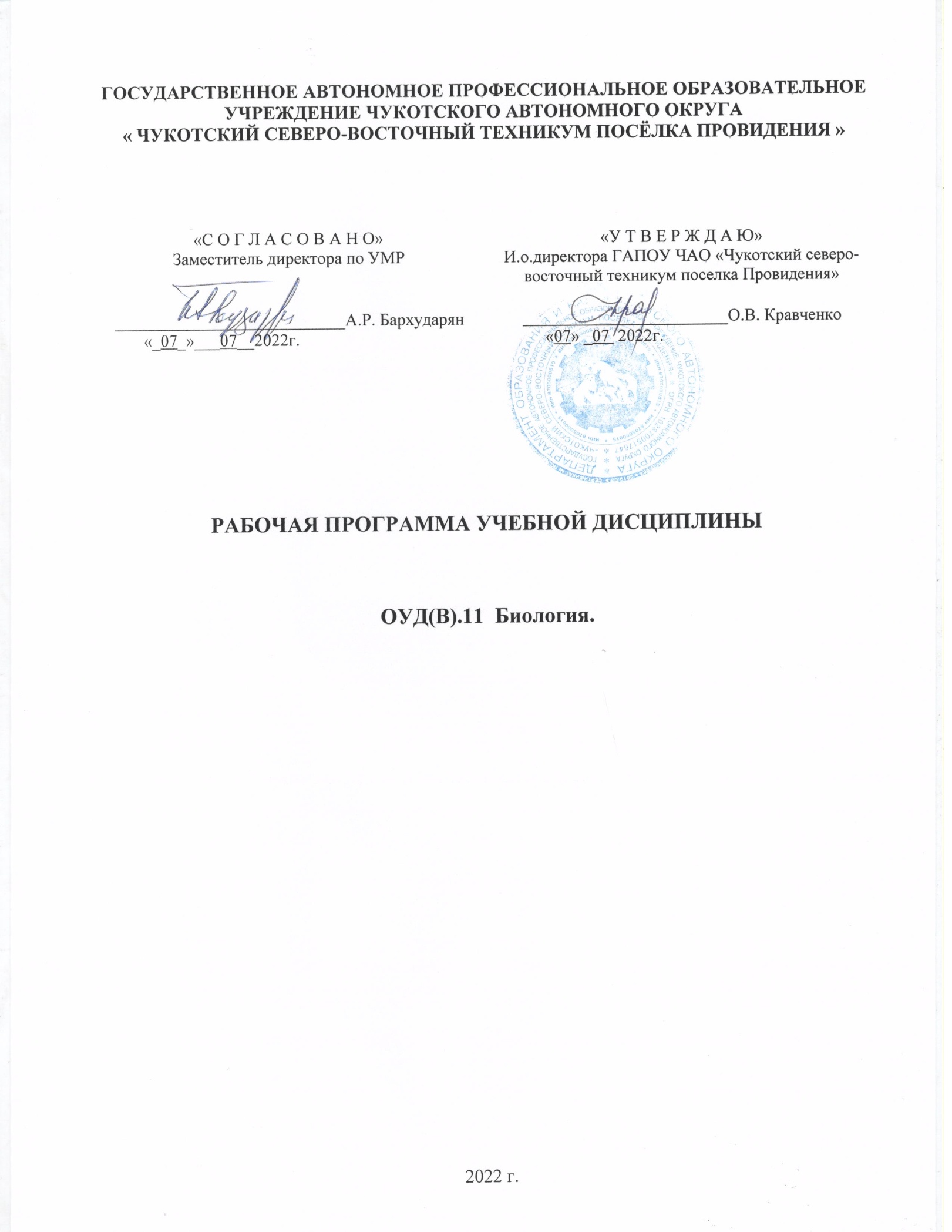 « ЧУКОТСКИЙ СЕВЕРО-ВОСТОЧНЫЙ ТЕХНИКУМ ПОСЁЛКА ПРОВИДЕНИЯ »РАБОЧАЯ ПРОГРАММа УЧЕБНОЙ ДИСЦИПЛИНЫОУД(В).11  Биология.2022 г.Рабочая программа учебной дисциплины разработана на основе Федеральных государственных образовательных стандартов (далее – ФГОС) по специальности среднего профессионального образования (далее СПО) 08.01.28 Мастер отделочных строительных и декоративных работ.          Организация-разработчик: Государственное автономное профессиональное образовательное учреждение Чукотского автономного округа « Чукотский северо-восточный техникум посёлка Провидения ».Рассмотрена методическим объединением преподавателей общепрофессиональных и профессиональных дисциплин Протокол от «07» июля 2022г.  № 3.СОДЕРЖАНИЕПАСПОРТ РАБОЧЕЙ ПРОГРАММЫ ОБЩЕОБРАЗОВАТЕЛЬНОЙ УЧЕБНОЙ ДИСЦИПЛИНЫ ОУД.17 БИОЛОГИЯ1.1. Область применения программыРабочая программа общеобразовательной учебной дисциплины является частью программы подготовки специалистов среднего звена по специальностям СПО технического профиля.1.2. Место дисциплины в структуре программы подготовки специалистов среднего звена. В структуре программы подготовки специалистов среднего звена учебная дисциплина Биология входит в общеобразовательный цикл и является базовой учебной дисциплиной из обязательной предметной области «Естественные науки».1.3. Цели и задачи дисциплины – требования к результатам освоения дисциплины.Изучение общеобразовательной учебной дисциплины Биология ориентировано на достижение результатов:Личностных:− сформированность чувства гордости и уважения к истории и достижениям отечественной биологической науки; представления о целостной естественнонаучной картине мира;− понимание взаимосвязи и взаимозависимости естественных наук, их влияния на окружающую среду, экономическую, технологическую, социальную и этическую сферы деятельности человека;− способность использовать знания о современной естественнонаучной картине мира в образовательной и профессиональной деятельности; возможности информационной среды для обеспечения продуктивного самообразования;− владение культурой мышления, способность к обобщению, анализу, восприятию информации в области естественных наук, постановке цели и выбору путей ее достижения в профессиональной сфере;− способность руководствоваться в своей деятельности современными принципами толерантности, диалога и сотрудничества; готовность к взаимодействию с коллегами, работе в коллективе;− готовность использовать основные методы защиты от возможных последствий аварий, катастроф, стихийных бедствий;− обладание навыками безопасной работы во время проектно-исследовательской и экспериментальной деятельности, при использовании лабораторного оборудования;− способность использовать приобретенные знания и умения в практической деятельности и повседневной жизни для соблюдения мер профилактики отравлений, вирусных и других заболеваний, стрессов, вредных привычек (курения, алкоголизма, наркомании); правил поведения в природной среде;− готовность к оказанию первой помощи при травмах, простудных и других заболеваниях, отравлениях пищевыми продуктами.Метапредметных:− осознание социальной значимости своей профессии/специальности, обладание мотивацией к осуществлению профессиональной деятельности;− повышение интеллектуального уровня в процессе изучения биологических явлений; выдающихся достижений биологии, вошедших в общечеловеческую культуру; сложных и противоречивых путей развития современных научных взглядов, идей, теорий, концепций, гипотез (о сущности и происхождении жизни, человека) в ходе работы с различными источниками информации;− способность организовывать сотрудничество единомышленников, в том числе с использованием современных информационно-коммуникационных технологий;− способность понимать принципы устойчивости и продуктивности живой природы, пути ее изменения под влиянием антропогенных факторов, способность к системному анализу глобальных экологических проблем, вопросов состояния окружающей среды и рационального использования природных ресурсов;− умение обосновывать место и роль биологических знаний в практической деятельности людей, развитии современных технологий; определять живые объекты в природе; проводить наблюдения за экосистемами с целью их описания и выявления естественных и антропогенных изменений; находить и анализировать информацию о живых объектах;− способность применять биологические и экологические знания для анализа прикладных проблем хозяйственной деятельности;− способность к самостоятельному проведению исследований, постановке естественнонаучного эксперимента, использованию информационных технологий для решения научных и профессиональных задач;− способность к оценке этических аспектов некоторых исследований в области биотехнологии (клонирование, искусственное оплодотворение);Предметных:− сформированность представлений о роли и месте биологии в современной научной картине мира; понимание роли биологии в формировании кругозора и функциональной грамотности для решения практических задач;− владение основополагающими понятиями и представлениями о живой природе, ее уровневой организации и эволюции; уверенное пользование биологической терминологией и символикой;− владение основными методами научного познания, используемыми при биологических исследованиях живых объектов и экосистем: описанием, измерением, проведением наблюдений; выявление и оценка антропогенных изменений в природе;− сформированность умений объяснять результаты биологических экспериментов, решать элементарные биологические задачи;− сформированность собственной позиции по отношению к биологической информации, получаемой из разных источников, глобальным экологическим проблемам и путям их решения.В результате освоения дисциплины студент долженуметь: - объяснять роль биологии в формировании научного мировоззрения; вклад биологических теорий в формирование современной естественнонаучной картины мира; единство живой и неживой природы, родство живых организмов; влияние экологических факторов на живые организмы, влияние мутагенов на растения, животных и человека; взаимосвязи и взаимодействие организмов и окружающей среды; причины и факторы эволюции, изменяемости видов; нарушения в развитии организмов, мутации и их значение в развитии наследственных заболеваний; необходимость сохранения многообразия видов;- решать элементарные биологические задачи; составлять элементарные схемы скрещивания и схемы переноса веществ и передачи энергии в экосистемах (цепи питания); описывать особенности видов по морфологическому критерию; строить схемы энергетического обмена и биосинтеза белка; - выявлять приспособления организмов к среде обитания; доказывать: несостоятельность расизма, роль живых организмов в биосфере на конкретных примерах; находить связи изменения в биосфере с последствиями деятельности человека в окружающей среде; - сравнивать биологические объекты: химический состав тел живой и неживой природы, строение растительной и животной клетки, природные экосистемы и агроэкосистемы своей местности; зародышей человека и других животных, процессы (естественный и искусственный отбор, половое и бесполое размножение) и делать выводы на основе сравнения и анализа;- анализировать и оценивать различные гипотезы о сущности, происхождении жизни и человека; последствия собственной деятельности в окружающей среде;- находить информацию о биологических объектах в различных источниках (учебниках, справочниках, научно-популярных изданиях, компьютерных базах, ресурсах сети Интернет) и критически ее оценивать;	использовать приобретенные знания и умения в практической деятельности и повседневной жизни для:- соблюдения мер профилактики вредных привычек (курения, алкоголизма, наркомании), оказания первой помощи при травмах, пищевых отравлениях, простудных заболеваниях;- оценки этических аспектов некоторых исследований в области биотехнологии (клонирование, искусственное оплодотворение);знать/понимать:- основные положения биологических теорий и закономерностей: клеточной теории, эволюционного учения, законы Г. Менделя, учения В.И. Вернадского о биосфере, закономерностей изменчивости и наследственности;- строение и функционирование биологических объектов: клетки, генов и хромосом, структуры вида, экосистем;- сущность биологических процессов: размножения, оплодотворения, онтогенеза, действия искусственного и естественного отбора, формирование приспособленности, происхождение видов, круговорот веществ и превращение энергии в клетке, организме, экосистеме;- вклад выдающихся (в том числе отечественных) ученых в развитие биологической науки;- биологическую терминологию и символику.1.4.  Количество часов на освоение рабочей программы дисциплины:максимальной учебной нагрузки студента 57 часов, в том числе:- обязательной аудиторной учебной нагрузки студента 38 часов;- самостоятельной работы студента 19 часов.2. СТРУКТУРА И СОДЕРЖАНИЕ УЧЕБНОЙ ДИСЦИПЛИНЫ2.1. Объем учебной дисциплины и виды учебной работы2.2. Тематический план и содержание учебной дисциплины Биология3. условия реализации программы дисциплины3.1. Требования к минимальному материально-техническому обеспечениюРеализация программы дисциплины требует наличия учебного кабинета «Химии и биологии» Оборудование учебного кабинета:-посадочные места по количеству студентов;-рабочее место преподавателя;-демонстрационные пособия и модели;-учебная доска.Технические средства обучения:-компьютер;-лицензионное программное обеспечение;-мультимедийный проектор;-интерактивная доска;-мультимедийные средства.3.2. Информационное обеспечение обученияПеречень рекомендуемых учебных изданий, Интернет-ресурсов, дополнительной литературыОсновные источники:Константинов В.М. Биология: учебник для студ. учреждений сред. проф. образования/ В.М. Константинов, А.Г. Резанов, Е.О. Фадеева; под ред. В.М. Константинова. – 4-е изд., стер. -  М.: Издательский центр «Академия», 2017. – 336 с.Дополнительные источники:Агафонова И.Б., Биология. Общая биология. Базовый уровень. 10 кл.: учеб. для общеобразоват. учреждений/ И.Б. Агафонова, В.И. Сивоглазов. – М.: Дрофа, 2014. – 207 с. – (Навигатор)Агафонова И.Б., Биология. Общая биология. Базовый уровень. 11 кл.: учеб. для общеобразоват. учреждений/ И.Б. Агафонова, В.И. Сивоглазов. – М.: Дрофа, 2014. – 207 с. – (Навигатор)Заяц Р.Г. Биология в таблицах, схемах и рисунках. Ростов н/Д: «Феникс», 2014. – 396с.Захаров В.Б. Общая биология. Профильный уровень. 10 кл.: учеб. для общеобразоват. учреждений/ В.Б. Захаров, С.Г. Мамонтов, Н.И. Сонин, Е.Т. Захарова. -  М: «Дрофа», 2014. – 352 с.Захаров В.Б. Общая биология. Профильный уровень. 11 кл.: учеб. для общеобразоват. учреждений/ В.Б. Захаров, С.Г. Мамонтов, Н.И. Сонин, Е.Т. Захарова. -  М: «Дрофа», 2014. – 283 с.Чебышев Н.В., Гринева Г.Г. Биология: учеб. для студентов профессиональных образовательных организаций, осваивающих профессии и специальности СПО. –М., 2017.Интернет-ресурсы:www. sbio. info (Вся биология. Современная биология, статьи, новости, библиотека).www. window. edu. ru (Единое окно доступа к образовательным ресурсам Интернета по биологии).www.5ballov. ru/test (Тест для абитуриентов по всему школьному курсу биологии).www. vspu. ac. ru/deold/bio/bio. htm (Телекоммуникационные викторины по биологии - экологии на сервере Воронежского университета).www. biology. ru (Биология в Открытом колледже. Сайт содержит электронный учебник по биологии, On-line тесты).www. informika. ru (Электронный учебник, большой список интернет-ресурсов).www. nrc. edu. ru (Биологическая картина мира. Раздел компьютерного учебника, разработанного в Московском государственном открытом университете).www. nature. ok. ru (Редкие и исчезающие животные России - проект Экологического центра МГУ им. М. В. Ломоносова).www. kozlenkoa. narod. ru (Для тех, кто учится сам и учит других; очно и дистанционно, биологии, химии, другим предметам).www. schoolcity. by (Биология в вопросах и ответах).www. bril2002. narod. ru (Биология для школьников. Краткая, компактная, но достаточно подробная информация по разделам: «Общая биология», «Ботаника», «Зоология», «Человек»). www. virtulab.net – виртуальная образовательная лаборатория www. colledge.ru – образовательный сайт4. Контроль и оценка результатов освоения Дисциплины«С О Г Л А С О В А Н О»Заместитель директора по УМР___________________________А.Р. Бархударян          «_07_»___07__2022г.«У Т В Е Р Ж Д А Ю»И.о.директора ГАПОУ ЧАО «Чукотский северо-восточный техникум поселка Провидения»________________________О.В. Кравченко            «07» _07  2022г.стр.ПАСПОРТ РАБОЧЕЙ  ПРОГРАММЫ УЧЕБНОЙ ДИСЦИПЛИНЫ 4СТРУКТУРА и содержание УЧЕБНОЙ ДИСЦИПЛИНЫ6условия реализации РАБОЧЕЙ программы учебной дисциплины 14Контроль и оценка результатов Освоения учебной дисциплины 16Вид учебной работыОбъем часовМаксимальная учебная нагрузка (всего)54Обязательная аудиторная учебная нагрузка (всего) 36в том числе:практические занятия6Самостоятельная работа студента (всего)18в том числе:18Работа с конспектом. Подготовка сообщений, докладов, создание презентаций по теме. Решение биологических задач. Выполнение домашних заданий.18Итоговая аттестация по дисциплине: дифференцированный зачетИтоговая аттестация по дисциплине: дифференцированный зачетНаименование разделов и темСодержание учебного материала, лабораторные и практические работы, самостоятельная работа студентов.Содержание учебного материала, лабораторные и практические работы, самостоятельная работа студентов.Объем часовУровень освоенияРаздел  1.  Учение о клеткеРаздел  1.  Учение о клеткеРаздел  1.  Учение о клетке12Тема 1. Химическая организация клеткиСодержание учебного материалаСодержание учебного материала22Тема 1. Химическая организация клетки1Клетка – элементарная живая система и основная структурно-функциональная единица всех живых организмов. Признаки живых организмов.22Тема 1. Химическая организация клетки2Неорганические и органические вещества клетки. Строение и функции хромосом. Углеводы, липиды, белки, нуклеиновые кислоты и их роль в клетке. 22Тема 1. Химическая организация клеткиСамостоятельная работа студентовСамостоятельная работа студентов1Тема 1. Химическая организация клеткиСоздание презентаций. Выполнение домашнего задания. Создание презентаций. Выполнение домашнего задания. 1Тема  1.2 Строение и функции клеткиСодержание учебного материалаСодержание учебного материала22Тема  1.2 Строение и функции клетки1Прокариотические и эукариотические клетки. Строение и функции клетки. Цитоплазма и клеточная мембрана. Органоиды клетки. 22Тема  1.2 Строение и функции клетки2Вирусы – неклеточная форма жизни. Борьба с вирусными заболеваниями22Тема  1.2 Строение и функции клеткиСамостоятельная работа студентовСамостоятельная работа студентов12Тема  1.2 Строение и функции клеткиИзучение вопроса «Борьба с вирусными заболеваниями». Создание презентаций.Изучение вопроса «Борьба с вирусными заболеваниями». Создание презентаций.12Тема  1.3 Обмен веществ и преобразование энергии в клеткеСодержание учебного материалаСодержание учебного материала22Тема  1.3 Обмен веществ и преобразование энергии в клетке1Обмен веществ. Пластический и энергетический обмен. Фотосинтез. Катаболизм.22Тема  1.3 Обмен веществ и преобразование энергии в клетке2ДНК – носитель наследственной информации. Репликация ДНК. Ген. Генетический код. Биосинтез белка.22Тема  1.3 Обмен веществ и преобразование энергии в клеткеСамостоятельная работа студентовСамостоятельная работа студентов1Тема  1.3 Обмен веществ и преобразование энергии в клеткеРабота с конспектом. Выполнение домашнего задания.Работа с конспектом. Выполнение домашнего задания.1Тема 1.4 Жизненный цикл клеткиСодержание учебного материалаСодержание учебного материала22Тема 1.4 Жизненный цикл клетки1Клетки и их разнообразие в многоклеточном организме. Дифференцировка клеток. Клеточная теория строения организмов. Жизненный цикл клетки. Митоз, его значение. Стадии митоза.22Тема 1.4 Жизненный цикл клеткиСамостоятельная работа студентовСамостоятельная работа студентов1Тема 1.4 Жизненный цикл клеткиВыполнение домашнего задания. Подготовка сообщений.Выполнение домашнего задания. Подготовка сообщений.1Раздел  2. Размножение и индивидуальное развитие организмовРаздел  2. Размножение и индивидуальное развитие организмовРаздел  2. Размножение и индивидуальное развитие организмов6Тема 2.1 Размножение организмов Содержание учебного материала Содержание учебного материала22Тема 2.1 Размножение организмов1Организм – единое целое. Половое и бесполое размножение. Мейоз, его значение. Стадии мейоза. Гаметогенез. Оплодотворение.22Тема 2.1 Размножение организмовСамостоятельная работа студентовСамостоятельная работа студентов1Тема 2.1 Размножение организмовСоздание презентаций. Подготовка докладов. Выполнение домашнего задания.Создание презентаций. Подготовка докладов. Выполнение домашнего задания.1Тема 2.2 Индивидуальное развитие организмов1Эмбриональное и постэмбриональное развитие. Основные стадии эмбрионального развития. Органогенез. Биогенетический закон.22Тема 2.2 Индивидуальное развитие организмов2Индивидуальное развитие человека. Репродуктивное здоровье. Последствия влияния алкоголя, никотина, наркотических веществ, загрязнения среды на развитие человека.22Тема 2.2 Индивидуальное развитие организмовСамостоятельная работа студентовСамостоятельная работа студентов1Тема 2.2 Индивидуальное развитие организмовСоздание презентаций. Подготовка докладов. Выполнение домашнего задания.Создание презентаций. Подготовка докладов. Выполнение домашнего задания.1Раздел  3. Основы генетики и селекцииРаздел  3. Основы генетики и селекцииРаздел  3. Основы генетики и селекции13Тема 3.1 Основные закономерности наследственностиСодержание учебного материалаСодержание учебного материала22Тема 3.1 Основные закономерности наследственности1Генетика как наука. Г. Мендель – основоположник генетики. Генетическая терминология и символика. Моно-, ди- и полигибридное скрещивание. Законы Менделя.22Тема 3.1 Основные закономерности наследственности2Хромосомная теория наследственности. Генетика пола. Сцепленное с полом наследование. Взаимодействие генов. Значение генетики для медицины. Наследственные болезни человека, их причины и профилактика.22Тема 3.1 Основные закономерности наследственностиПрактические  занятияПрактические  занятия2Тема 3.1 Основные закономерности наследственности№ 1 Решение генетических задач2Тема 3.1 Основные закономерности наследственностиСамостоятельная работа студентовСамостоятельная работа студентов4Тема 3.1 Основные закономерности наследственностиРабота с конспектом. Выполнение домашнего задания. Выполнение индивидуальных заданий. Создание презентаций. Подготовка докладов, сообщений.Работа с конспектом. Выполнение домашнего задания. Выполнение индивидуальных заданий. Создание презентаций. Подготовка докладов, сообщений.4Тема 3.2 Основные закономерности изменчивости. Основы селекции Содержание учебного материала Содержание учебного материала22Тема 3.2 Основные закономерности изменчивости. Основы селекции1Генотипическая и фенотипическая изменчивость. Мутации, их классификация. 22Тема 3.2 Основные закономерности изменчивости. Основы селекции2Селекция, ее  основные методы. Биотехнология, ее достижения и перспективы развития. Этические аспекты биотехнологии. Клонирование (проблемы клонирования человека).2Тема 3.2 Основные закономерности изменчивости. Основы селекцииПрактические  занятияПрактические  занятия2Тема 3.2 Основные закономерности изменчивости. Основы селекции№ 2Изучение изменчивости. Построение вариационной кривой.2Тема 3.2 Основные закономерности изменчивости. Основы селекцииСамостоятельная работа студентовСамостоятельная работа студентов1Тема 3.2 Основные закономерности изменчивости. Основы селекцииВыполнение домашнего задания. Создание презентаций. Подготовка докладов, сообщений.Выполнение домашнего задания. Создание презентаций. Подготовка докладов, сообщений.1Раздел  4. Происхождение и развитие жизни на Земле. Эволюционное учениеРаздел  4. Происхождение и развитие жизни на Земле. Эволюционное учениеРаздел  4. Происхождение и развитие жизни на Земле. Эволюционное учение12Тема 4.1 Гипотезы происхождения жизни. История развития эволюционных идей1Гипотезы происхождения жизни. Усложнение живых организмов в процессе эволюции. Многообразие живого мира на Земле и современная его организация.22Тема 4.1 Гипотезы происхождения жизни. История развития эволюционных идей2Значение работ К. Линнея, Ж.Б. Ламарка в развитии эволюционных идей в биологии. Эволюционное учение Ч. Дарвина. Роль эволюционного учения22Тема 4.1 Гипотезы происхождения жизни. История развития эволюционных идейСамостоятельная работа студентовСамостоятельная работа студентов1Тема 4.1 Гипотезы происхождения жизни. История развития эволюционных идейВыполнение домашнего задания. Создание презентаций.Выполнение домашнего задания. Создание презентаций.1Тема 4.2 МикроэволюцияСодержание учебного материалаСодержание учебного материала2Тема 4.2 Микроэволюция1Вид и его критерии. Популяция. Борьба за существование, ее виды. Естественный отбор. Формы естественного отбора: движущий, дизруптивный, стабилизируюший.2Тема 4.2 Микроэволюция2Адаптации организмов. Общие и частные адаптации. Относительность приспособлений. Видообразование.  Экологическое и географическое видообразование.2Тема 4.2 МикроэволюцияПрактические занятия Практические занятия 2Тема 4.2 Микроэволюция№3Изучение приспособленности организмов к разным средам жизни.2Тема 4.2 МикроэволюцияСамостоятельная работа студентовСамостоятельная работа студентов1Тема 4.2 МикроэволюцияИзучение вопроса «Приспособленность организмов к условиям существования». Подготовка сообщений, докладов. Создание презентаций. Работа с конспектом. Выполнение домашнего задания. Изучение вопроса «Приспособленность организмов к условиям существования». Подготовка сообщений, докладов. Создание презентаций. Работа с конспектом. Выполнение домашнего задания. 1Тема 4.3  МакроэволюцияСодержание учебного материалаСодержание учебного материала22Тема 4.3  Макроэволюция1Доказательства эволюции. Причины вымирания видов. Процессы эволюции: дивергенция, конвергенция.22Тема 4.3  Макроэволюция2Основные направления биологического прогресса: ароморфоз, идиоадаптация, общая дегенерация. Биологический регресс. 22Тема 4.3  МакроэволюцияСамостоятельная работа студентовСамостоятельная работа студентов1Тема 4.3  МакроэволюцияСоздание презентаций. Подготовка сообщений. Выполнение домашнего задания.Создание презентаций. Подготовка сообщений. Выполнение домашнего задания.1Раздел  5.  Происхождение человекаРаздел  5.  Происхождение человекаРаздел  5.  Происхождение человека3Тема 5.1  Антропогенез Содержание учебного материалаСодержание учебного материала22Тема 5.1  Антропогенез 1Положение человека в системе животного мира. Доказательства родства человека и животных.  22Тема 5.1  Антропогенез 2Стадии эволюции человека. Современный этап развития человека. Расы. Видовое единство человечества.22Тема 5.1  Антропогенез Самостоятельная работа студентовСамостоятельная работа студентов1Тема 5.1  Антропогенез Выполнение домашнего задания. Создание презентаций. Подготовка докладов.Выполнение домашнего задания. Создание презентаций. Подготовка докладов.1Раздел 6. Основы экологииРаздел 6. Основы экологииРаздел 6. Основы экологии6Тема 6.1 Экология как наука. ЭкосистемаСодержание учебного материалаСодержание учебного материала22Тема 6.1 Экология как наука. Экосистема1Экология как наука. Экологические факторы, их значение в жизни организмов. Среда обитания.22Тема 6.1 Экология как наука. Экосистема2Экосистемы, их структура. Круговорот веществ и превращение энергии в экосистемах. Межвидовые взаимоотношения в экосистеме. Сукцессии. Искусственные сообщества – агроэкосистемы и урбоэкосистемы.22Тема 6.1 Экология как наука. ЭкосистемаСамостоятельная работа студентовСамостоятельная работа студентов1Тема 6.1 Экология как наука. ЭкосистемаВыполнение домашнего задания. Создание презентаций.Выполнение домашнего задания. Создание презентаций.1Тема 6.2 Биосфера1Биосфера – глобальная экосистема. Учение В.И. Вернадского о биосфере. Роль живых организмов в биосфере. Круговорот элементов в биосфере. Ноосфера.22Тема 6.2 Биосфера2Биосфера и человек. Последствия деятельности человека в окружающей среде. Экология как теоретическая основа рационального природопользования и охраны природы. Правила поведения людей в окружающей природной среде. 22Тема 6.2 БиосфераСамостоятельная работа студентовСамостоятельная работа студентов1Тема 6.2 БиосфераВыполнение домашнего задания. Подготовка докладов, сообщений. Создание презентаций.Выполнение домашнего задания. Подготовка докладов, сообщений. Создание презентаций.1Радел 7. БионикаРадел 7. БионикаРадел 7. Бионика3Тема 7.1 Бионика как одно из направлений биологииСодержание учебного материалаСодержание учебного материала3Тема 7.1 Бионика как одно из направлений биологии1Рассмотрение бионикой особенности морфофизиологической организации живых организмов и их использование для создания совершенных технических систем и устройств по аналогии с живыми системами22Тема 7.1 Бионика как одно из направлений биологииСамостоятельная работа студентовСамостоятельная работа студентов1Тема 7.1 Бионика как одно из направлений биологииВыполнение домашнего задания. Выполнение домашнего задания. 1Тема 7.1 Бионика как одно из направлений биологииВсегоВсего54Результаты обучения(освоенные умения, усвоенные знания)Формы и методы контроля и оценки результатов обучения студент должен уметь:- объяснять роль биологии в формировании научного мировоззрения; вклад биологических теорий в формирование современной естественнонаучной картины мира; единство живой и неживой природы, родство живых организмов; влияние экологических факторов на живые организмы, влияние мутагенов на растения, животных и человека; взаимосвязи и взаимодействие организмов и окружающей среды; причины и факторы эволюции, изменяемости видов; нарушения в развитии организмов, мутации и их значение в развитии наследственных заболеваний; необходимость сохранения многообразия видов;- выполнение практических работ № 2,3;- внеаудиторная самостоятельная работа;- дифференцированный зачет- решать элементарные биологические задачи; составлять элементарные схемы скрещивания и схемы переноса веществ и передачи энергии в экосистемах (цепи питания); описывать особенности видов по морфологическому критерию; строить схемы энергетического обмена и биосинтеза белка;- выполнение практических работ № 1,3;- внеаудиторная самостоятельная работа;- дифференцированный зачет - выявлять приспособления организмов к среде обитания; доказывать: несостоятельность расизма, роль живых организмов в биосфере на конкретных примерах; находить связи изменения в биосфере с последствиями деятельности человека в окружающей среде; - выполнение практической работы № 3;- внеаудиторная самостоятельная работа;- дифференцированный зачет- сравнивать биологические объекты: химический состав тел живой и неживой природы, строение растительной и животной клетки,  природные экосистемы и агроэкосистемы своей местности; зародышей человека и других животных, процессы (естественный и искусственный отбор, половое и бесполое размножение) и делать выводы на основе сравнения и анализа;- выполнение практических работ № 2, 3;- внеаудиторная самостоятельная работа;- дифференцированный зачет- анализировать и оценивать различные гипотезы о сущности, происхождении жизни и человека; последствия собственной деятельности в окружающей среде;- дифференцированный зачет;- внеаудиторная самостоятельная работа- находить информацию о биологических объектах в различных источниках (учебниках, справочниках, научно-популярных изданиях, компьютерных базах, ресурсах сети Интернет) и критически ее оценивать; - выполнение практической работы № 3;- внеаудиторная самостоятельная работа;- дифференцированный зачетстудент должен использовать приобретенные знания и умения в практической деятельности и повседневной жизни для:- соблюдения мер профилактики вредных привычек (курения, алкоголизма, наркомании); оценки этических аспектов некоторых исследований в области биотехнологии (клонирование, искусственное оплодотворение)- внеаудиторная самостоятельная работа;- дифференцированный зачетстудент должен знать:- основные положения биологических теорий и закономерностей: клеточной теории, эволюционного учения, законы Г. Менделя, учения В.И. Вернадского о биосфере, закономерностей изменчивости и наследственности;- выполнение практических работ № 1, 2;- тестовый опрос;- внеаудиторная самостоятельная работа;- дифференцированный зачет- строение и функционирование биологических объектов: клетки, генов и хромосом, структуры вида и экосистем;- выполнение практических работ №1,3;- письменный опрос;- тестовый опрос;- внеаудиторная самостоятельная работа;- дифференцированный зачет- сущность биологических процессов: размножения, оплодотворения, онтогенеза, действия искусственного и естественного отбора, формирование приспособленности, происхождение видов, круговорот веществ и превращение энергии в клетке, организме, экосистеме;- выполнение практических работ №2,3;- тестовый опрос;- внеаудиторная самостоятельная работа;- дифференцированный зачет- вклад выдающихся (в том числе отечественных) ученых в развитие биологической науки;- тестовый опрос;- внеаудиторная самостоятельная работа;- дифференцированный зачет- биологическую терминологию и символику- выполнение практических работ №1-3;- тестовый опрос;- внеаудиторная самостоятельная работа;- дифференцированный зачет